[title here] 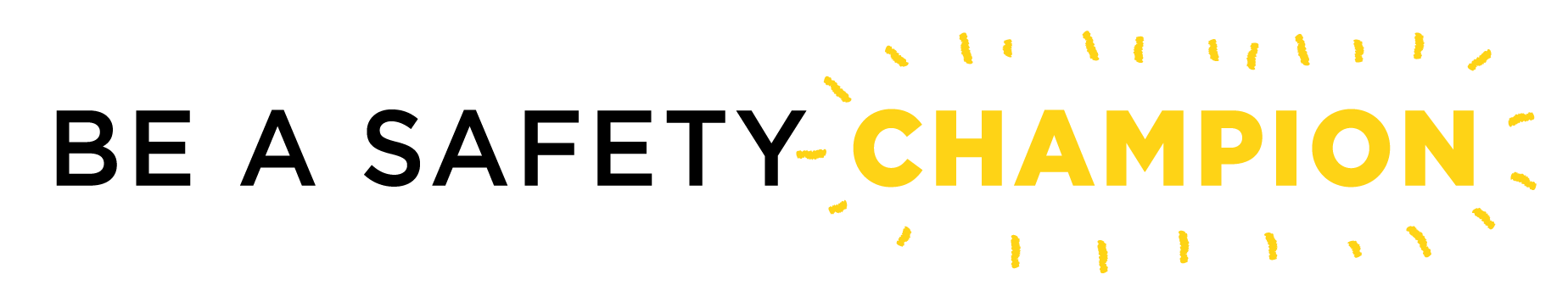 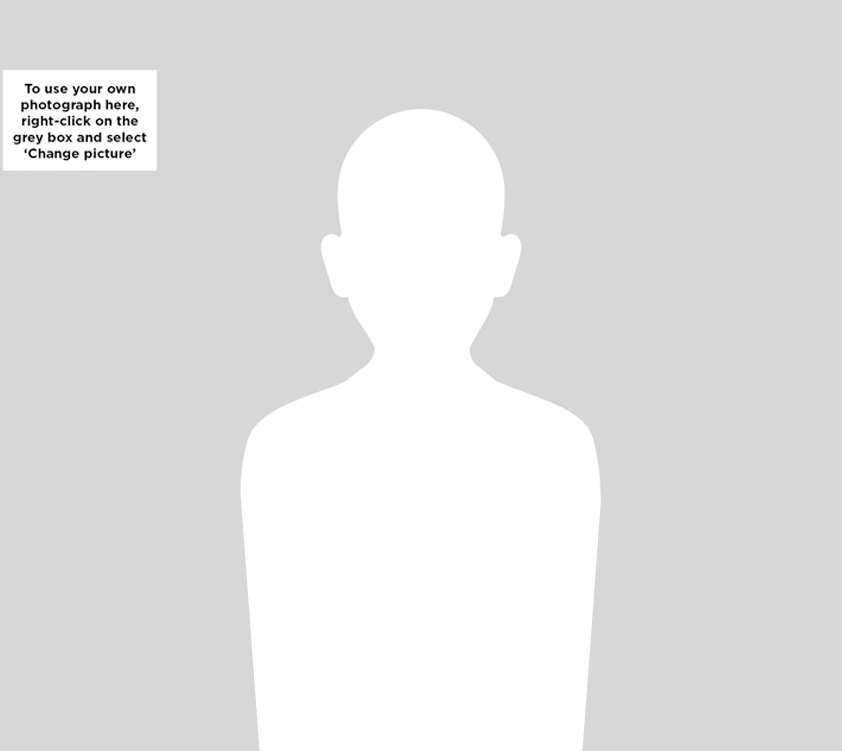 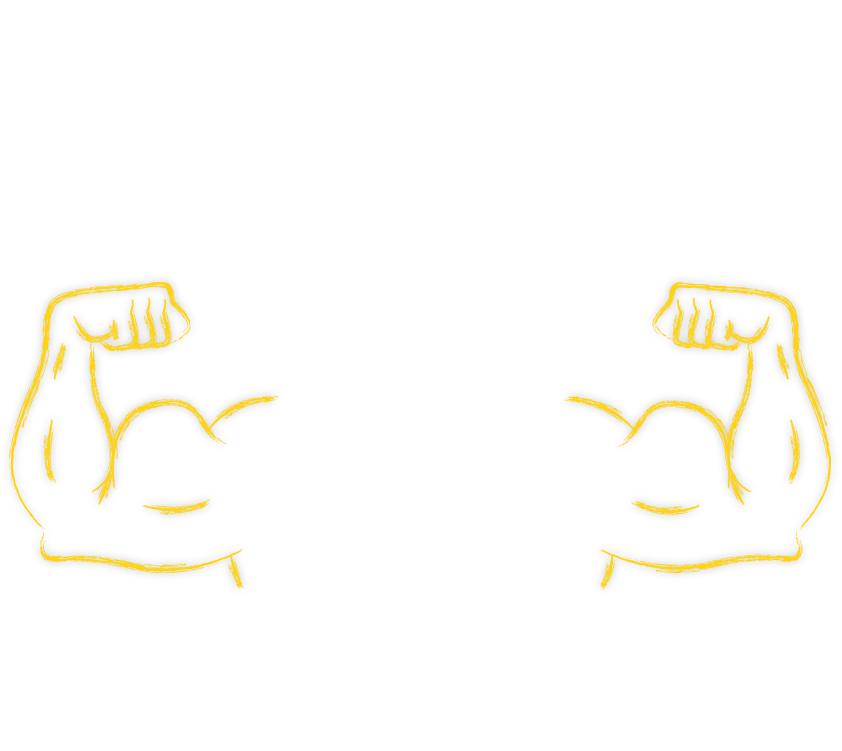 First heading hereSecond heading hereWrite your text hereDot point goes here Secondary text goes hereOther bold text here